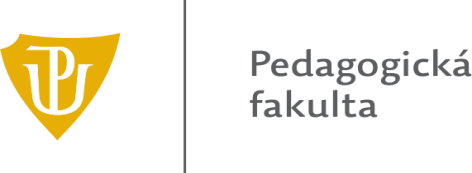 SEMINÁRNÍ PRÁCENázev předmětu: Didaktika mateřského jazykaObor: Učitelství pro 1. stupeň ZŠŠkolní rok: 2019/2020Jméno vyučujícího: Mgr. Veronika KrejčíVypracovala: Klára DolákováBarevná tabuleUčivo: sloh (vyprávění, popis), určování slovních druhů, ...Popis: Na jedné straně barevné tabule máme napsaná slova a na druhé straně napsaná čísla od 1 do 10. K tabuli jsme si vytvořili kartičky se slovy a s čísly od 1 do 10. Našim úkol je správně přiřadit slova k číslům a čísla ke slovům. Například ke slovu voda přiřadíme číslo 1, pod kterým si představíme podstatné jméno a k číslu 3 jako zájmenu přiřadíme slovo si.Dále můžeme tvořit věty ze slov a popisovat je.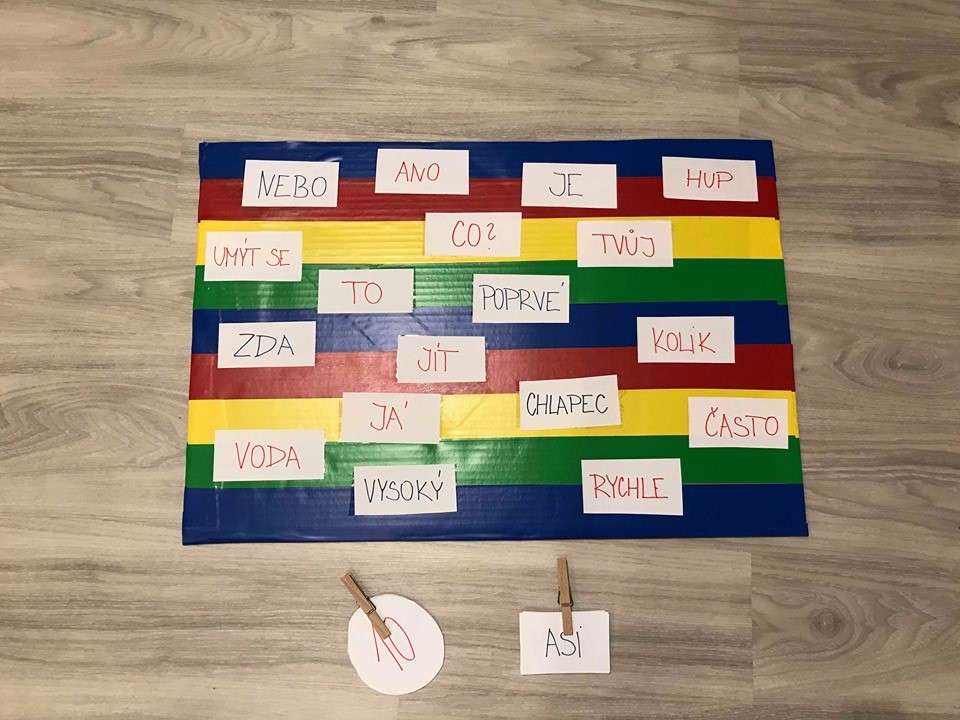 Varianta č. 1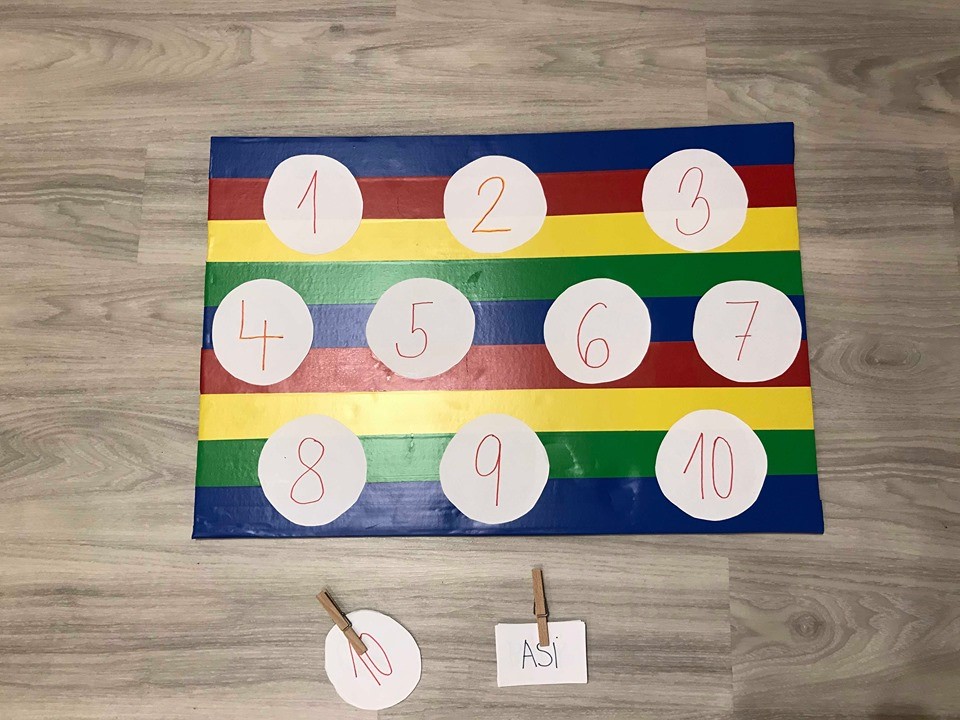 Varianta č. 2 